Okotoks Rifle & Pistol Club (ORPC)P.O. Box 273Okotoks, Alberta T1S 1A5(403) 938-65102022-2023 MEMBERSHIP APPLICATIONPlease complete and return this Membership Application by email to orpc67@gmail.com or by regular mail.Please include a clear colour picture of your Firearms Licence (PAL or RPAL). Your application will be kept strictly confidential. ORPC membership records can be requested and provided to the CFO and/or RCMP.  Your new Membership Card and receipt will be mailed using Canada Post.Membership Information:Family Membership Information (*Family Memberships can include spouse or partner plus dependent children less than 18 and living at home):					            	I agree by my(our) signature(s) below, to abide by the Range Rules and conditions of Okotoks Rifle and Pistol Club and understand that failure to do so may result in the cancellation of my membership.Signature(s):_______________________________________________________ Date: _______________2022-2023 memberships will expire on June 30, 2023.By checking this box, I hereby CONSENT to receiving electronic (e-mail) messages from ORPC regarding business related to the club, including renewal notices.  I can withdraw my consent at any time.Okotoks Rifle & Pistol Club (ORPC)2021-2022 MEMBERSHIP APPLICATION – Page 2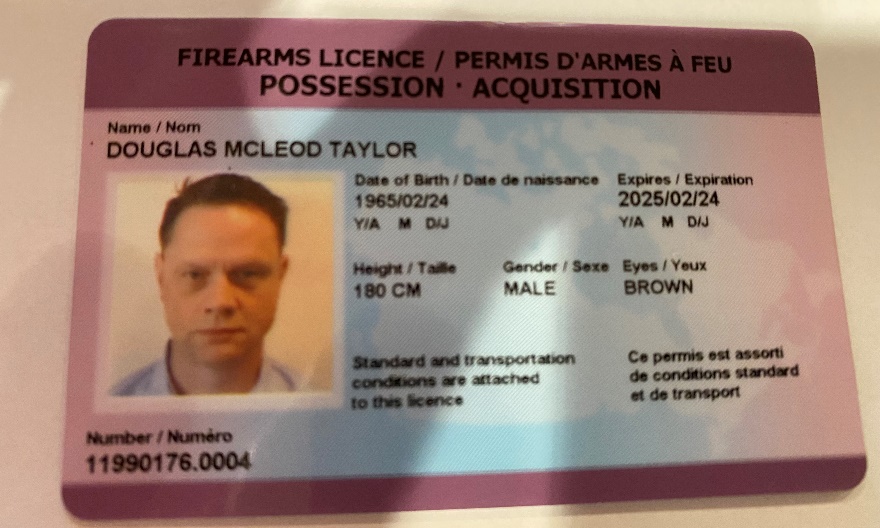 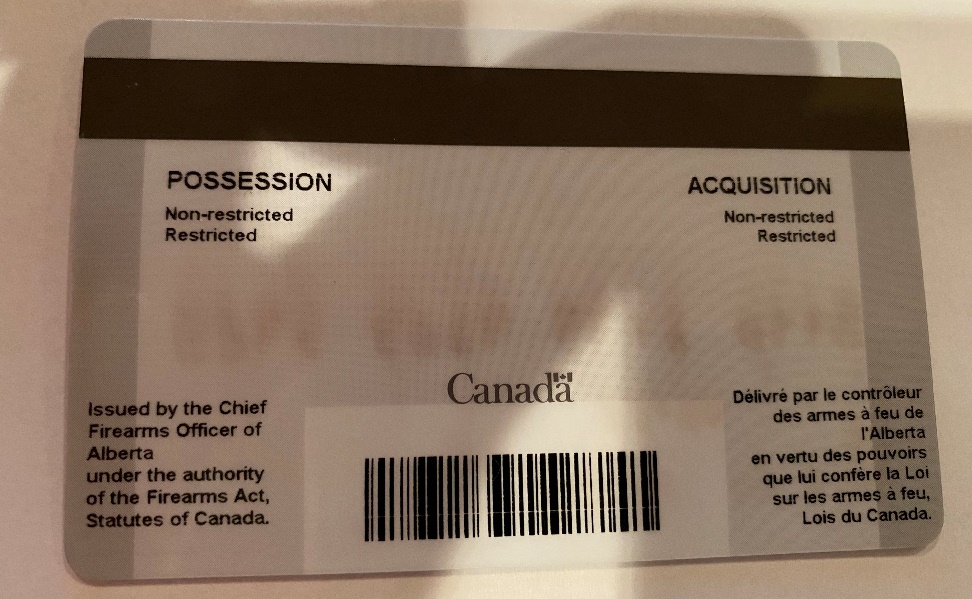 Office Use Only:Date Processed:Membership No:Paid by etransfer or cheque:Receipt Number:MEMBERSHIPFEESAdult$ 250Family*$ 300Junior $   10Current Membership Number: Name: Name:  Date of Birth:  Date of Birth:  Date of Birth:  RPAL #:  RPAL #: Address: Address: Address: Town: Province:Province:Postal Code:Postal Code:Phone (Home): Phone (Home): Phone (Home): Phone (Home): (Cell/Work): (Cell/Work): E-Mail: Name:  Date of Birth:  RPAL #:  RPAL #: Child/Jr Member Name: Child/Jr Member Name: Date of Birth: Date of Birth: Child/Jr Member Name: Child/Jr Member Name: Date of Birth: Date of Birth: Child/Jr Member Name: Child/Jr Member Name: Date of Birth: Date of Birth: Child/Jr Member Name: Child/Jr Member Name: Date of Birth: Date of Birth: Current Membership Number:              113                